Klasa 1Wtorek 12.05Czwartek 14.05Round up- PowtórzeniePowtarzamy nazwy zabawek poznanych w rozdziale 5.Oglądamy prezentację –ToysTworzymy zdania z czasownikiem have got( mieć) w pierwszej osobie-I have got ( ja mam) –np.I’ve got a car.Wykonujemy Rond up w ćwiczeniachZad 1 str 45-wycinamy wyrazy nazwy zabawek ze strony 45, przyklejamy, ćwiczymy mówienie, tworzymy zdania z  czasownikiem have got.-Holly, what have you got?( Holly, co masz?)-I’ve got a doll.( Ja mam lalkę) : )Rond up-literacy.PowtórzeniePowtórzenie. Ćwiczymy pisownię nazw zabawek.-What have you got?-odpowiadamy , prezentujemy swoją zabawkę.-I ve got a teddy bear.Odczytujemy nazwy zabawek z prezentacji, lub podręcznikaStr 42Ćwiczymy pisownię nazw zabawek -wykonujemy ćwiczenie 1,2 /46.: )  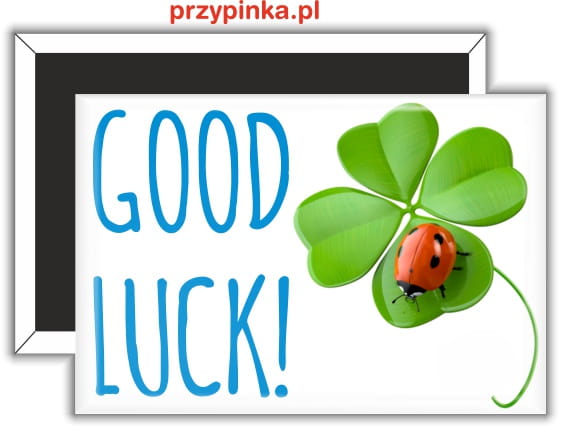 